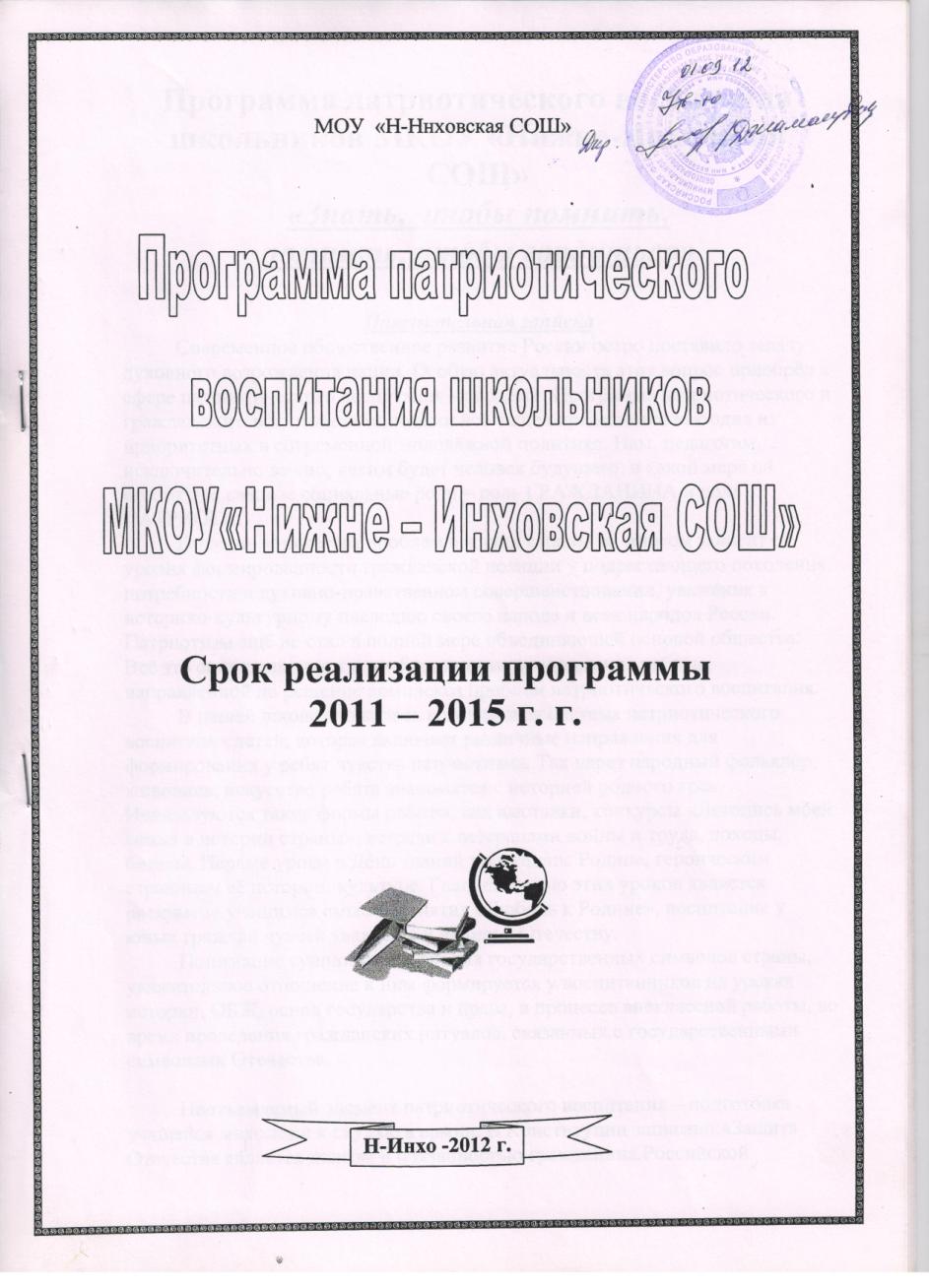 Программа патриотического воспитания школьников МКОУ «Нижне-ИнховскаяСОШ»«Знать, чтобы помнить, помнить, чтобы гордиться»Пояснительная запискаСовременное общественное развитие России остро поставило задачу духовного возрождения нации. Особую актуальность этот вопрос приобрёл в сфере патриотического воспитания молодёжи. Программа патриотического и гражданского воспитания молодёжи всё чаще определяется как одна из приоритетных в современной молодёжной политике. Нам, педагогам, исключительно важно, каким будет человек будущего, в какой мере он освоит две важные социальные роли - роль ГРАЖДАНИНА и роль ПАТРИОТА.Решение множества проблем в жизни страны во многом зависит от уровня формированности гражданской позиции у подрастающего поколения, потребности в духовно-нравственном совершенствовании, уважения к историко-культурному наследию своего народа и всех народов России. Патриотизм ещё не стал в полной мере объединяющей основой общества.Всё это свидетельствует о необходимости продолжения работы, направленной на решение комплекса проблем патриотического воспитания.В нашей школе сложилась комплексная система патриотического воспитания детей, которая включает различные направления для формирования у ребят чувства патриотизма. Так через народный фольклор, живопись, искусство ребята знакомятся с историей родного края. Используются такие формы работы, как выставки, конкурсы «Летопись моей семьи в истории страны», встречи с ветеранами войны и труда, походы, беседы. Первые уроки в День знаний посвящены Родине, героическим страницам её истории, культуре. Главной целью этих уроков является раскрытие учащимся смысла понятия «Любовь к Родине», воспитание у юных граждан чувств уважения и любви к Отечеству.Понимание сущности и значения государственных символов страны, уважительное отношение к ним формируется у воспитанников на уроках истории, ОБЖ, основ государства и права, в процессе внеклассной работы, во время проведения гражданских ритуалов, связанных с государственными символами Отечества.Неотъемлемый элемент патриотического воспитания - подготовка учащейся молодёжи к службе в армии. В Конституции записано:«Защита Отечества является долгом и обязанностью гражданина РоссийскойФедерации». Федеральный закон «О воинской обязанности и военной службе» обязывает школу осуществлять подготовку обучающихся до призыва на военную службу. Военная служба для большинства юношей является экстремальной ситуацией в жизни. Поэтому определённая психологическая подготовка и знание основ военного дела помогут молодым людям быстрее адаптироваться к суровым условиям армейской службы и тем самым смягчить стрессовую ситуацию. Основное воспитательное значение здесь имеют изучение основ военной службы в школьном курсе ОБЖ и практическая учёба на ежегодных полевых сборах , проведение соревнований по военно-прикладным видам спорта.Наряду с досуговыми мероприятиями ведётся работа по оказанию помощи и поддержки одиноким пожилым людям, детям - сиротам и инвалидам.Цель Программы-Воспитание патриотов России, граждан правового демократического государства, обладающих чувством национальной гордости, гражданского достоинства, любви к Отечеству, своему народу.Задачи ПрограммыСтановление многостороннего развитого гражданина России в эстетическом, культурном, нравственном и физическом отношениях :Способствовать получению и расширению знаний учащихся о Дагестане,России: её истории, традициях, культуре, праве и т.д.Воспитать у учащихся чувства патриотизма и любви к Родине на примере старших поколений;Воспитывать у учащихся любовь к своему родному району,селе как к малой родине.Воспитывать у учащихся активную жизненную позицию.Воспитывать у учащихся интернациональные чувства.Продолжение создания системы патриотического воспитания:привлечение к участию в патриотическом воспитании общественных организаций, родителей, отдельных граждан;повышение качества патриотического воспитания.Механизм реализации программы.Для решения поставленных задач используется сложившееся социальнопедагогическое пространство МКОУ «НИЖНЕ-ИНХОВСКОЯ СОШ» Воспитательная работа строится с учетом возрастного критерия.При планировании работы учитываются Государственная Программа по патриотическому воспитанию на 2011-2015	г.г.,	традиционныеобщешкольные, окружные, городские, всероссийские мероприятия, связанные с юбилейными и государственными датами; положения о городских, областных, всероссийских конкурсах.Основные направления реализации Программыучебная деятельность через предметы;система тематических, творческих классных часов;проведение военно-патриотических, спортивных праздников;проведение конкурсов «Знатоки российской истории»,выставки творческих работ;организация работы школьного самоуправления;система мероприятий школьной библиотеки.Срок реализации программы: 2011 - 2015 г.г.Этапы реализации Программыэтап: проектный - 2011 -2012 учебный год.Цель: подготовка условий создания системы гражданско-патриотического воспитания.Задачи:Изучить нормативную базу, подзаконные акты.Разработать, обсудить и утвердить программу по гражданско- патриотическому воспитанию.Проанализировать материально-технические, педагогические условия реализации программы.Подобрать диагностические методики по основным направлениям программы.этап: практический — 2012-2013, 2013-2014 учебные годы.Цель:	реализация программы по гражданско-патриотическомувоспитанию.Задачи:Отработать содержание деятельности, наиболее эффективные формы и методы воспитательного воздействия.Обогащать содержание гражданско-патриотического воспитания.Развивать ученическое самоуправление.Разработать методические рекомендации по гражданско- патриотическому воспитанию.Расширять и укреплять связи и отношения школы учреждениями дополнительного образования, культуры, спортивными учреждениями городаВовлекать в систему гражданско-патриотического воспитания представителей всех субъектов образовательной деятельности.Проводить мониторинг реализации программы.Принимать участие в конкурсах по гражданско-патриотическому воспитанию.этап: аналитический - 2014-2015учебный год.Цель: анализ итогов реализации программы.Задачи:Обобщить результаты работы школы. Провести коррекцию затруднений в реализации программы. Спланировать работу на следующий период.Оценка эффективности реализации программы.Оценка результативности реализации Программы осуществляется на основе использования системы объективных критериев, представленных нравственно-духовными и количественными параметрами.Нравственно-духовные параметры:Сформированность гражданских навыков:умение работать и действовать индивидуально и в коллективе; знание своих прав и обязанностей и умение их использовать; умение принимать и защищать свои решения; готовность к участию в общественных делах;готовность к образованию;Сформированность осознанного отношения к базовым ценностям: патриотизм и любовь к Родине; права и свободы человека и гражданина; символика Российской Федерации; национальное самосознание; уважение чести и достоинства других граждан; гражданственность.Количественные параметрыВключенность каждого школьника в воспитательные ситуации;Качество школьных отношений (отношения детей к реалиям школьной жизни, к школе, к учителю, классу, совместным делам);Отсутствие детей с девиантным поведением;Деятельность органов ученического самоуправления;Участие в конкурсах по гражданско-патриотической тематике;Проведение мероприятий.Ожидаемые результаты Программы, их социальная и воспитательная значимостьВ результате реализации Программы ожидается:В школе как в образовательной системе:создание системы гражданско-патриотического воспитания; обогащение содержания гражданско-патриотического воспитания;вовлечение в систему гражданско-патриотического воспитания представителей всех субъектов образовательной деятельности.В образе выпускника:в познавательной сфере: развитие творческих способностей и стремления к самообразованию;в историко-краеведческой: осознание ответственности за судьбу страны, формирование гордости за сопричастность к деяниям предыдущих поколений;в социальной: способность к самореализации в пространстве российского государства, формирование активной жизненной позиции; знание и соблюдение норм правового государства;в духовно-нравственной сфере: осознание обучающимися высших ценностей, идеалов, ориентиров, способность руководствоваться ими в практической деятельности.Программа отражает необходимый обществу и государству социальный заказ на воспитание гражданина своей Родины, патриота с активной жизненной позицией.Конечным результатом реализации программы должны стать активная гражданская позиция и патриотическое сознание обучающихся, как основа личности будущего гражданина России.Мероприятия по реализации программыТрадиционные мероприятия по патриотическому воспитаниюДекабрь Месячник боевой славы «Твои защитники, АХУЛГО»,Ноябрь День народного единстваЯнварь Месячник культуры и традицийФевраль Месячник «Мы будущие защитники Отечества»День защитника Отечества, поездка в воинскую часть в БотлихМай Месячник Славы и Памяти и День Победы.Содержание деятельности по гражданско-патриотическому воспитаниюИзучение истории Дагестана, России, символики, геральдики.Изучение символики района,республики,школы.Изучение традиций, истории Дагестана,-Организация встреч с ветеранами и участниками воин.Шефская помощь ветеранам.Изучение основ государства и права.Изучение культуры народов России.Изучение района ,республики и страны через организацию походов, экскурсий, заочных путешествий.Организация и проведение благотворительных акций: «Свет в окне», «Ветеран живет рядом», «Поздравь ветерана на дому».Проведение мероприятий, посвященных памятным и знаменательным датам Российского,республиканского значенияИсследовательская деятельностьПоисковая деятельность (операции, походы, экскурсии, встречи).Встречи с ветеранами.Встречи с участниками современных войн, Героями России.Проведение переговорных площадок «Молодежь и власть» по темам патриотического воспитания.Спортивно-конкурсные программы.Возложение цветов к Памятным местам.Патронат памятника в селеПодготовка к службе в армииКлассные часы и беседыкласс«История моего имени и фамилии».«Герб, флаг, гимн России».«Вот она, какая моя Родина большая».«Я - Россиянин».класс«История моего села».«Мои семейные реликвии»«Славные сыны нашего Дагестана»класс	~«История моего района ».«Моя родословная».«Обычаи и традиции нашего народа».класс«Мои предки в труде и в бою».«Обычаи и традиции народов Дагестана»«Красота кавказской природы»класс«Что значит любить Родину?».«Духовное наследие Дагестана».класс«Защищать Родину - это почётный долг».«Литературное наследие Дагестана,России».«Отец, Отчизна, Отечество».«Праздники аварского народа».класс«Праздники народов России».«Искусство Дагестана »«Дагестанцы в годы Великой Отечественной войне».класс«Гражданин ли я России».«Что мы знаем о народах, населяющих Россию».«Дагестанцы за границей».класс«Обязанность, долг, присяга».«Я патриот своей Родины?».«Дети на защите Отечества».«Семейные праздники и традиции».класс«Можно ли меня назвать гражданином России?».«Достижения российских учёных и изобретателей».«Мои замечательные земляки».«Памятные места моего района».класс«Кем я стану, кем мне быть, чтобы Родине служить?».«За что я люблю Россию?».«Народ и я - единая семья».№МероприятияПериод исполненияОтветственный1.Проведение совместных заседаний Управляющего Совета школы, Совета старшеклассников педагогического совета и Совета по реализации программы с повесткой дня «Гражданское и патриотическое воспитание учащихся: проблемы, пути их решения»В течение годаДиректоршколы2.Заседание Совета по реализации программы по вопросам планирования и организации различныхВ течение годаЗам. директора по ВР.мероприятий.3.Привлечение родителей учащихся и жителей города к организации и проведению мероприятий по воспитанию чувства патриотизма в детях (родительские собрания, конференции, встречи, концерты и др.)Постоянно.\Зам. директора по ВР, р, классные руководители.4.Разработка системы приёмов, методов и мероприятий,направленных на гражданское и патриотическое воспитание учащихся через учебные предметыПостоянно.Руководители МО, учителя - предметники.5.Проведение конкурсов проектов на лучшую организацию работы классных руководителей и учителей-предметников по гражданскому и патриотическому воспитанию учащихся «Наши дети - будущее России»2 полугодиеЗам. директора по ВР.6.Проведение переговорной площадки «Современный патриотизм. Патриотизм истинный и ложный»февральЗам. директора по УР, Совет старшеклассников,7.;Обеспечение организационного участия старшеклассников в учебно-полевых сборах.майПреподавательОБЖ.8.Проведение конкурсов среди учащихся на лучший реферат, сочинение, рассказ, стихотворение по гражданским и патриотическим тематикамВ течение года.:Зам. директора по ВР, зуководители МО, вожатые..9.Участие в туристическом слетеЕжегодно, сентябрь, майУчителя физкультуры и географии.10.Проведение спортивных праздников и соревнований, посвященных юбилейным и историческим датам.В течение года.Зам. директора по ВР, учителя физкультуры, вожатые.И.Проведение мероприятий, посвященных битве приАХУЛГОПо отдельному плануЗам. директора по ВР, учителя истории, Кл.рук.Проведениемероприятий,посвященных 200-летию победы в Отечественной войне 1812 годаПо отдельному плануЗам. директора по ВР, учителя истории, Кл.рук.12.Проведение конкурса чтецов, концертов, посвященных Дню защитников ОтечествафевральВожатая13.Проведение месячника оборонно-спортивной работы.Ежегодно, февраль.Зам. директора по ВР.14.Проведение концертов, конкурсов рисунков на тему «Никто не забыт, ничто не забыто»Ежегодно, май.Вожатая15.Организация показа и обсуждение научно- популярных,документальных и художественных фильмов на военно-патриотические темы.В течение годаЗам. директора по ВР, учителя истории16.Проведение встреч с ветеранами ВОВ, ветеранами локальныхВ течение годаЗам. директора по ВР, классные эуководители.войн.17.Классные часы, беседы, лекции, утренники, праздники на военно- патриотическую тему.В течение годаКлассныеруководители,вожатая.18.Освещение опыта работы школы по военно- патриотическому воспитанию в местных СМИ.Постоянно.Зам. директора по ВР.19.Обмен опытом с образовательными учреждениями, работающими по проблеме патриотического воспитания школьниковПостоянноЗам. директора по ВР.20.Организация экскурсий и походов по Подмосковью, по местам боевой славы.Постоянно, сентябрь, май, июнь.Классныеруководители21.Организации и проведение традиционного Дня знаний по изучению государственной символике РФСентябрьКлассныеруководители22.Проведение мероприятий по встрече 70-летия Великой Победы»По отдельному плану.Зам. директора по ВР, учителя истории, Кл.рук.        План месячника Мы - будущие защитники Отечества» (февраль)        План месячника Мы - будущие защитники Отечества» (февраль)        План месячника Мы - будущие защитники Отечества» (февраль)№МероприятиеКласс1Конкурс рисунков «Мой Дагестан»1-42Конкурс плакатов «Высокое звание - защитник родины»8- 103Конкурс художественных открыток к 23 февраля5-74Конкурс  патриотической песни1 - 115Смотр песни и строя2-45-76Уроки мужества: «Подвигу народа жить в веках», «Поклонимся великимтем    годам», «Жизнь замечательных людей»1 - 117Военно-спортивный праздник: «Победа»9- 108Экскурсии по достопримечательным местам республики, района ,села1 - 11